Дополнительна общеразвивающая программа «ЮНЫЕ НАТУРАЛИСТЫ»АННОТАЦИЯ К ОБРАЗОВАТЕЛЬНОЙ ПРОГРАММЕПрограмма актуальна для детей, желающих расширить и углубить свои знания о природном наследии Пермского края, принять участие в юннатском движении. Набор на программу общедоступный, обучающиеся зачисляются на программу любого года обучения.Программа ориентирована на детей, желающих получить дополнительное образование в области естествознания. Новизна программы заключается в том, что она знакомит обучающихся с историей юннатского движения в России, Пермском крае, значением юннатского движения в настоящее время, предоставляет возможность принять участие в его деятельности. Программа дополняет изучение природы родного края, фенологии в общеобразовательной школе, способствует развитию практических умений и навыков наблюдения за природными объектами, навыков здоровьесбережения. Образовательный процесс построен на принципах научности, доступности, занимательности, краеведения, связи теории с практикой. Содержание программы синхронизировано с сезонами года. Большое внимание уделяется изучению фенологических явлений в мире природы. Программа открывает широкие возможности для развития познавательных и творческих способностей. При поступлении на программу обучающиеся проходят вводную диагностику в форме дистанционной игры «Нооспринт» (дистанция «Юные натуралисты»). В течение учебного года обучающиеся получают и изучают тематические учебные материалы, участвуют в играх, викторинах, решают кроссворды, ребусы, выполняют мини-исследования, проектные, творческие и контрольные задания. Дети имеют возможность выбора индивидуального темпа обучения. Они регулярно получают педагогическую помощь и поддержку в освоении материала, информацию о результатах обучения. Для коммуникации используются дистанционные сервисы, электронная почта, Дзен канал, мессенджер Вк. В рамках программы школьники знакомятся с актуальными информационными ресурсами по естествознанию, краеведению, фенологии, здоровьесбережению, получают практический опыт работы с российским дистанционным интернет-сервисом Online Test Pad, что способствует развитию ИКТ-компетенций.Программа предусматривает участие детей в различных воспитательных мероприятиях (игра «Нооспринт», проект «Будьте здоровы!», природоохранная акция, краевые дистанционные игры «Зимний калейдоскоп» и «Летний калейдоскоп», викторины «День Победы» и «Путешествие по России»). Участники награждаются сертификатами (электронными документами). По итогам освоения программы проводится промежуточная и итоговая аттестация. Промежуточная аттестация проходит в форме викторины. По её итогам выдается Сертификат. Итоговая аттестация проводится в форме викторины по охране природы, представления творческих работ в рамках проекта «Будьте здоровы!» или акции «Внимание! Красная книга Пермского края!». Обучающимся, освоившим дополнительную общеразвивающую программу «Юные натуралисты» и прошедшим итоговую аттестацию, выдается документ об обучении установленного образца: Свидетельство об обучении (электронный документ). Данные документы пополняют индивидуальные портфолио обучающихся.Цель программы – развитие у обучающихся интереса к изучению живой природы родного края, расширение и углубление естественнонаучных знаний, развитие навыков их практического применения, интеллектуальных и творческих способностей, формирование естественнонаучной картины мира, экологической культуры, бережного отношения к природе как необходимых качеств и ценностей личности через участие в юннатском движении.Задачи программы:Обучающие:ознакомить обучающихся с историей юннатского движения в России и Пермском крае, со значением юннатского движения в современном обществе;ознакомить с географическим положением, официальной символикой Пермского края;расширить и углубить знания обучающихся о видовом составе флоры и фауны, о фенологических явлениях в неживой и живой природе;ознакомить с начальными элементами исследовательской и проектной деятельности; расширить и углубить представление о правилах поведения в природе;формировать представление об охране природы, о роли государственных и местных органов власти, промышленных предприятий, общественных организаций и отдельных граждан в деятельности по охране природы;ознакомить с редкими и исчезающими растениями и животными; ознакомить с Красной книгой Пермского края;расширить и углубить представление о здоровом образе жизни, о значении природных факторов в сохранении и укреплении здоровья;формировать приверженность здоровому образу жизни;расширять кругозор;способствовать популяризации биологических, экологических, географических, исторических, краеведческих знаний.Развивающие:развивать интерес обучающихся к изучению природного наследия Пермского края, к проведению наблюдений за природными объектами, к проектной природоохранной деятельности;развивать навыки фенологических наблюдений;развивать умения и навыки ухода за комнатными растениями, домашними животными, навыки поведения в природных сообществах;развивать интерес к здоровому образу жизни и навыки здоровьесбережения;развивать логическое, алгоритмическое, абстрактное мышление;развивать способность применять полученные знания и умения в практической деятельности при взаимодействии с природными объектами;развивать умение устанавливать межпредметные связи естествознания, краеведения, фенологии с другими науками;развивать умение планировать познавательную, исследовательскую, проектную деятельность;развивать умение работать с различными информационными источниками;развивать коммуникативные навыки.Воспитательные:воспитывать экологическую культуру и чувство ответственности за состояние окружающей среды;воспитывать чувство ответственности за личное здоровье;воспитывать культуру общения и уважение к семейным традициям;воспитывать культуру труда, аккуратность, терпение, умение доводить работу до конца.Ожидаемые результатыПосле освоения программы «Юные натуралисты» обучающиеся должны:знать/понимать:особенности природы Пермского края;многообразие растительного и животного мира Пермского края;правила поведения в природе;основы проведения фенологических наблюдений в природе;основные элементы исследовательской деятельности;основные элементы проектной деятельности;особенности природоохранной работы;основные правила здорового образа жизни;уметь:проводить фенологические наблюдения в природе;выполнять исследовательскую работу по изучению природных объектов;выполнять проектную работу по популяризации здорового образа жизни, природоохранной деятельности;пользоваться различными источниками информации;проводить работу по ведению здорового образа жизни;уметь подготовить сообщение по результатам исследовательской или проектной деятельности.Учебно-тематический план ДОП «Юные натуралисты»                 Обозначения: ВК - входной контроль, ТА - текущая аттестация, ПА - промежуточная аттестация, ИА - итоговая аттестация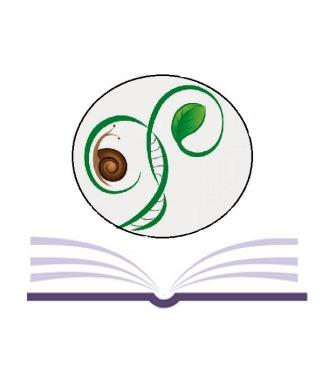 Педагог дополнительного образования: Устюгова Елена НиколаевнаНаправленность: Естественно-научнаяУровень: ОзнакомительныйПродолжительность обучения: 1 годФорма обучения: ЗаочнаяОсобые условия для поступления: НетСроки начала обучения: 15.10.2024Расписание занятий: 1 раз в неделю по 4 часаВозраст обучающихся: 10-13 летКоличество обучающихся для поступления: 10Количество групп: 1Участники программы: Учащиеся Пермского краяМесто проведения занятий: дистанционноНаименование разделовИтого по программе, час.Всего, час.В т.ч.В т.ч.Форма контроляНаименование разделовИтого по программе, час.Всего, час.ТеорияПрактикаФорма контроляИстория юннатского движения4422ВККрай, в котором мы живём1616124ТАПрирода Пермского края: осень 1616124ТАПрирода Пермского края: зима1616124ПАПрирода Пермского края: весна1616124ТАПрирода Пермского края: лето1616124ТАЗдоровье и окружающая среда121248ТАПрирода Пермского края под охраной 2424420ИАИтого по ДОП1201207050